Week 8 Lesson 1Copy notes on Section 5 (Poultry notes. Pdf) to your exercise book (page 19 – 21)Read and highlight important pointsDo Exercise belowWeek 8 Lesson 2Copy notes on Section 6 (Poultry notes. Pdf) to your exercise book (page 22 – 24)Read and highlight important pointsWeek 8 Lesson 3Copy notes on Section 6 (Poultry notes. Pdf) to your exercise book (page 25 – 27)Read and highlight important pointsDo Exercise below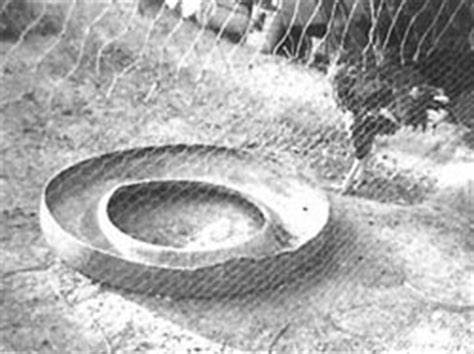 Week 9 Lesson 4 Copy notes on Section 7 (Poultry notes. Pdf) to your exercise book (page 28 - 31) Additional notes:Week 9 Lesson 5 Read and highlight important points in section 7Do Exercise belowWeek 9 Lesson 6Complete notes from section 7Read and highlight important pointsComplete Exercise 3Week 10 Lesson 7Copy notes on Section 8 (Poultry notes. Pdf) to your exercise book (page 32 - 35)Additional notesWeek 10 Lesson 8Copy notes on Section 8 (Poultry notes. Pdf) to your exercise book (page 32 - 35)Also copy additional notes to exercise book (cut and paste)Read and highlight important pointsWeek 10 Lesson 9Copy notes on Section 8 (Poultry notes. Pdf) to your exercise book (page 32 - 35)Do Exercise below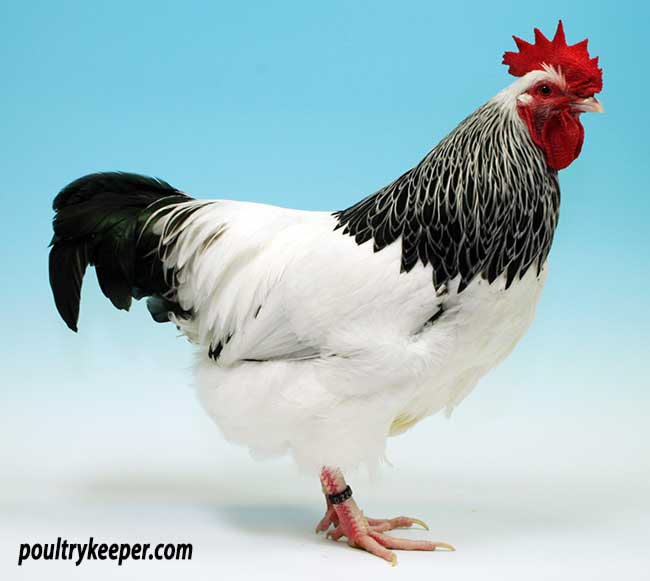 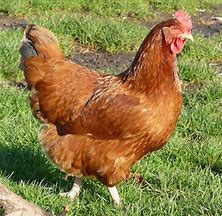 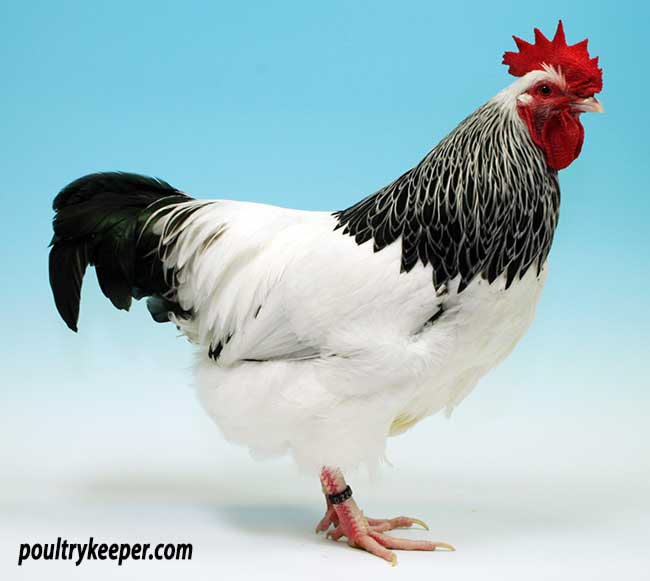 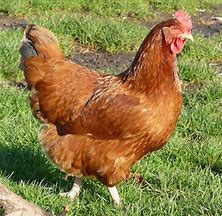 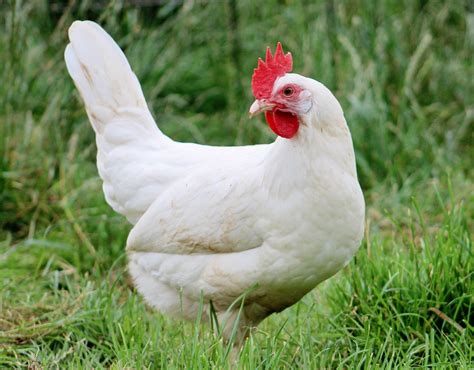 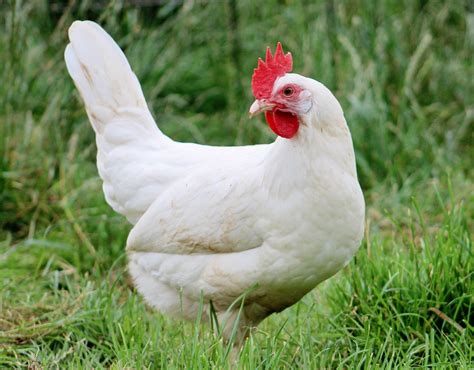 Week 11 Lesson 10Copy notes on Section 11 (Poultry notes. Pdf) to your exercise book (page 36 - 38)Also copy additional notes to exercise book (cut and paste)Also watch video - Animal production – Chicken (battery cage system)Read and highlight important pointsDo Exercise belowAdditional notesExtensive management system		    Semi - Intensive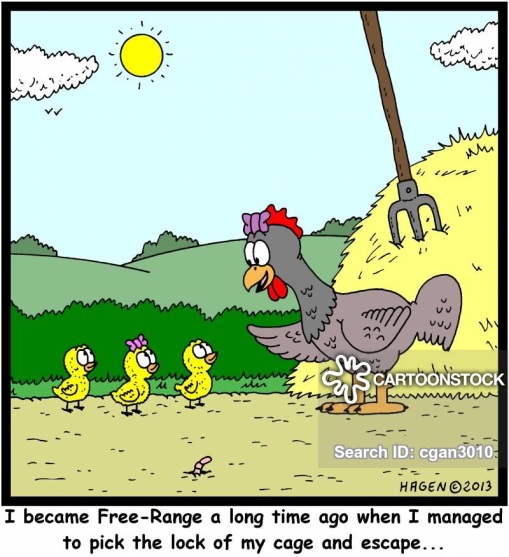 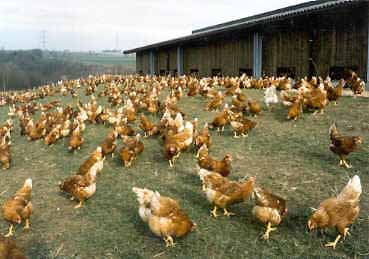 Intensive management system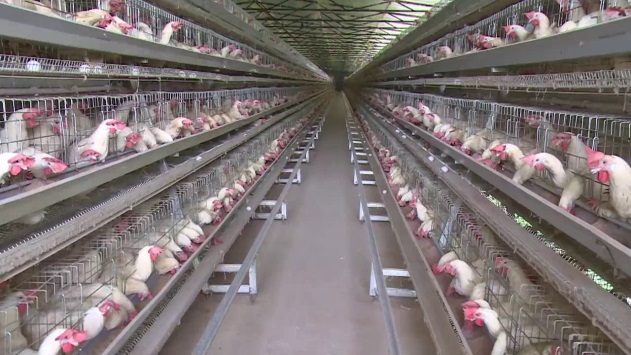 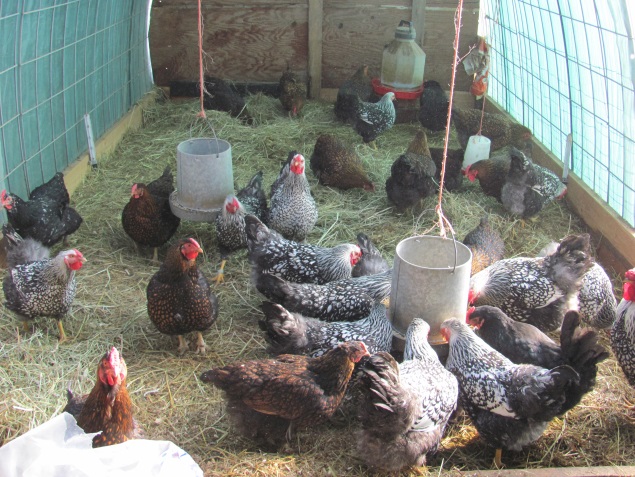 Battery Cage system			      Deep LitterExercise 		Exercise 5Week 11 Lesson 11 & 12Check that you have answered questions from all exercisesRead all notes from section 1 – 11Take note of main pointsComplete the table belowSelf – Assessment TestSection 1Define the following terms (3): Hen - ____________________________________Rooster - _________________________________Layer - ___________________________________Section 2List down 2 differences between a male and a female chicken. (2)Section 3Matching (Write the correct letter – term/ part to the correct function). (5)____________ allows soluble food to be absorbed into the blood.____________the food passes down to the crop through this tube____________ water is reabsorbed____________ produces gastric juice, including hydrochloric acid to digest protein food____________ stores the food and softens itExplain how chickens are able to digest concentrated feed. (2)____________________________________________________________________________________________________________________________________________________________________________________Section 4Functions of reproductive parts are provided, state the correct reproductive part. (3)________________ produces eggs________________ produces the sperm________________ carries the sperm to the cloacaLabel the parts of the egg below: (4)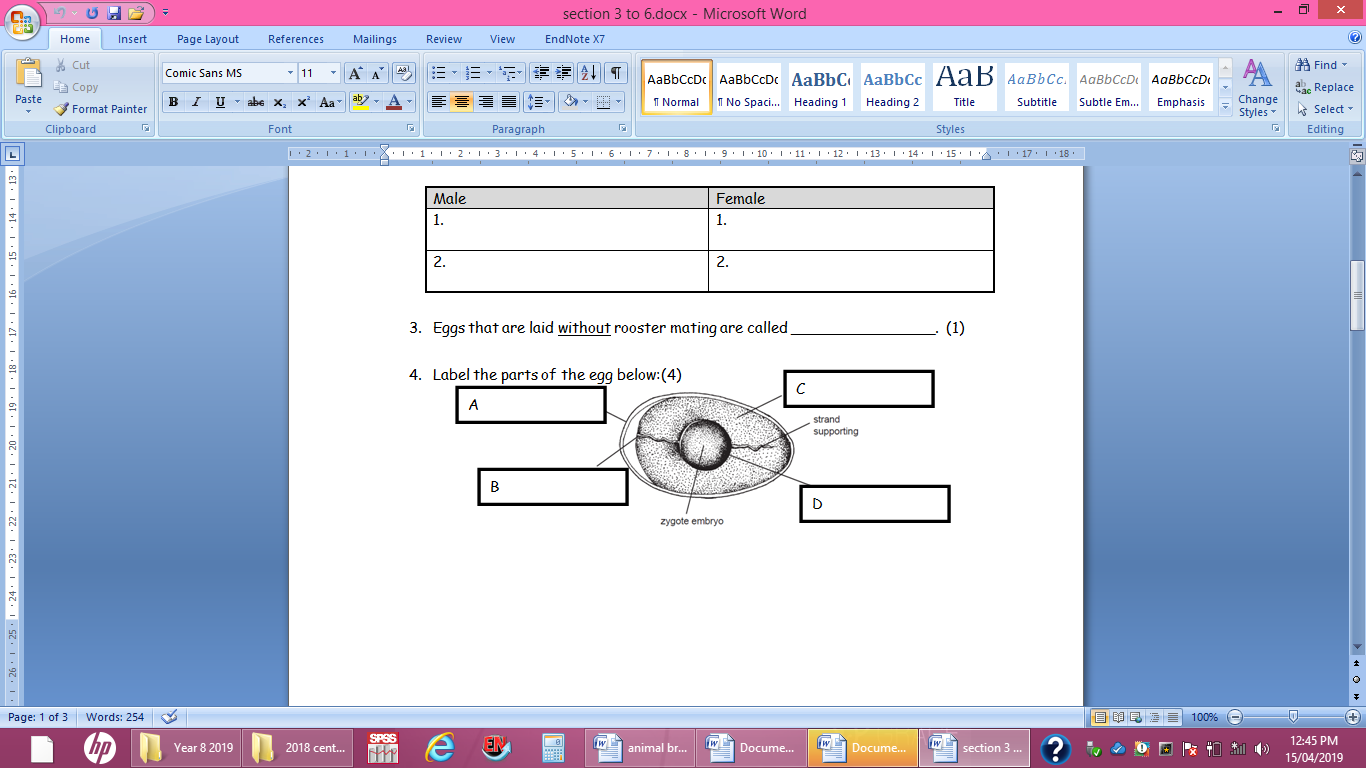 Section 5State one way of preventing hens from becoming broody. (1)____________________________________________________________________________________________________________________________________________________________________________________Section 6Chickens need a balanced diet for healthy growth and development. Complete the table below by giving local feed examples. (3)Name 4 commercial feed types given to different types of chickens. (4)________________________________________________________________________________________________________Section 7Complete the table below: (6)Section 8Identify the chicken breeds below and state their purpose. (2)Breed:		 ____________________	Purpose: 	_____________________________Section 11Complete the table of management systems by listing down ONE advantage and ONE disadvantage of each management system. (6)AGRICULTUREAGRICULTURETOPIC: POULTRYSection 5: Hens in Lay and Broody HensObjectives: Identify the signs of a hen in layIdentify the signs of a broody henState what should be done with a broody hen   Objectives: Identify the signs of a hen in layIdentify the signs of a broody henState what should be done with a broody hen   AGRICULTUREAGRICULTURETOPIC: POULTRYSection 6: Daily ManagementObjectives: Describe the conditions required for the successful incubation of eggs, using a broody henDescribe the conditions required for successful rearing of chicks in a village situationDescribe the preparation of a balanced diet using locally available foodList the chicken feeds supplied by millersDescribe the proportions of chicken feed according to age and size of the bird   Objectives: Describe the conditions required for the successful incubation of eggs, using a broody henDescribe the conditions required for successful rearing of chicks in a village situationDescribe the preparation of a balanced diet using locally available foodList the chicken feeds supplied by millersDescribe the proportions of chicken feed according to age and size of the bird   AGRICULTUREAGRICULTURETOPIC: POULTRYSection 6: Daily Management (Cont...)Objectives: Describe the conditions required for the successful incubation of eggs, using a broody henDescribe the conditions required for successful rearing of chicks in a village situationDescribe the preparation of a balanced diet using locally available foodList the chicken feeds supplied by millersDescribe the proportions of chicken feed according to age and size of the bird   Objectives: Describe the conditions required for the successful incubation of eggs, using a broody henDescribe the conditions required for successful rearing of chicks in a village situationDescribe the preparation of a balanced diet using locally available foodList the chicken feeds supplied by millersDescribe the proportions of chicken feed according to age and size of the bird   AGRICULTUREAGRICULTURETOPIC: POULTRYSection 7: Health and DiseaseObjectives: Identify at least 5 important characteristics of a healthy and unhealthy henIdentify the symptoms of and treatment for: a) external parasites b) internal parasitesObjectives: Identify at least 5 important characteristics of a healthy and unhealthy henIdentify the symptoms of and treatment for: a) external parasites b) internal parasites Chicken mites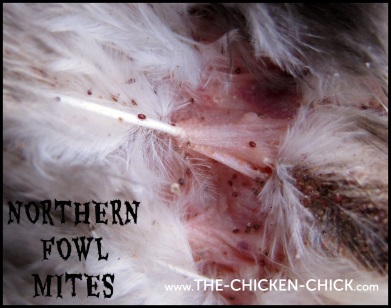 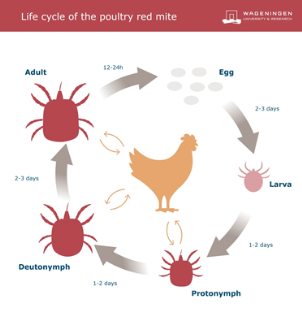  Chicken mites Chicken ticks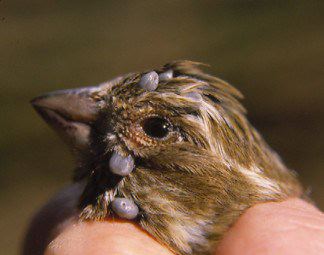  Chicken ticks Chicken lice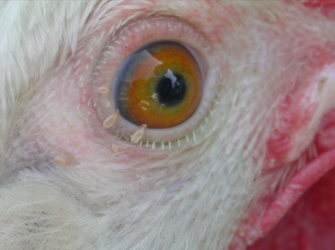  Chicken lice Chicken Coccidiocis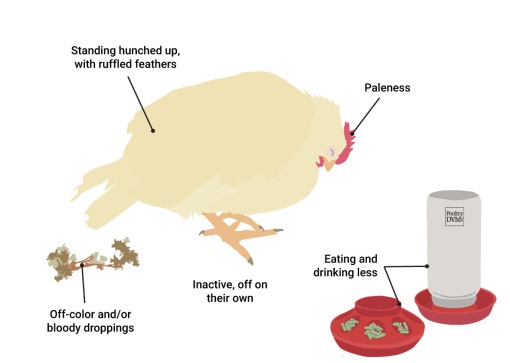  Chicken CoccidiocisAGRICULTUREAGRICULTURETOPIC: POULTRYSection 7: Health and Disease (Cont.…)Objectives: Identify at least 5 important characteristics of a healthy and unhealthy henIdentify the symptoms of and treatment for: a) external parasites b) internal parasitesObjectives: Identify at least 5 important characteristics of a healthy and unhealthy henIdentify the symptoms of and treatment for: a) external parasites b) internal parasitesAGRICULTUREAGRICULTURETOPIC: POULTRYSection 7: Health and disease (Cont.…)Objectives: Identify at least 5 important characteristics of a healthy and unhealthy henIdentify the symptoms of and treatment for: a) external parasites b) internal parasitesObjectives: Identify at least 5 important characteristics of a healthy and unhealthy henIdentify the symptoms of and treatment for: a) external parasites b) internal parasitesAGRICULTUREAGRICULTURETOPIC: POULTRYSection 8: Breeds and Improvement of stockObjectives: Identify different breeds present in VanuatuIdentify the characteristics required in good breeding stockSuggest simple ways to improve the stock of chickens raised in the village   Objectives: Identify different breeds present in VanuatuIdentify the characteristics required in good breeding stockSuggest simple ways to improve the stock of chickens raised in the village   1. Wild Breed (Red Jungle fowl)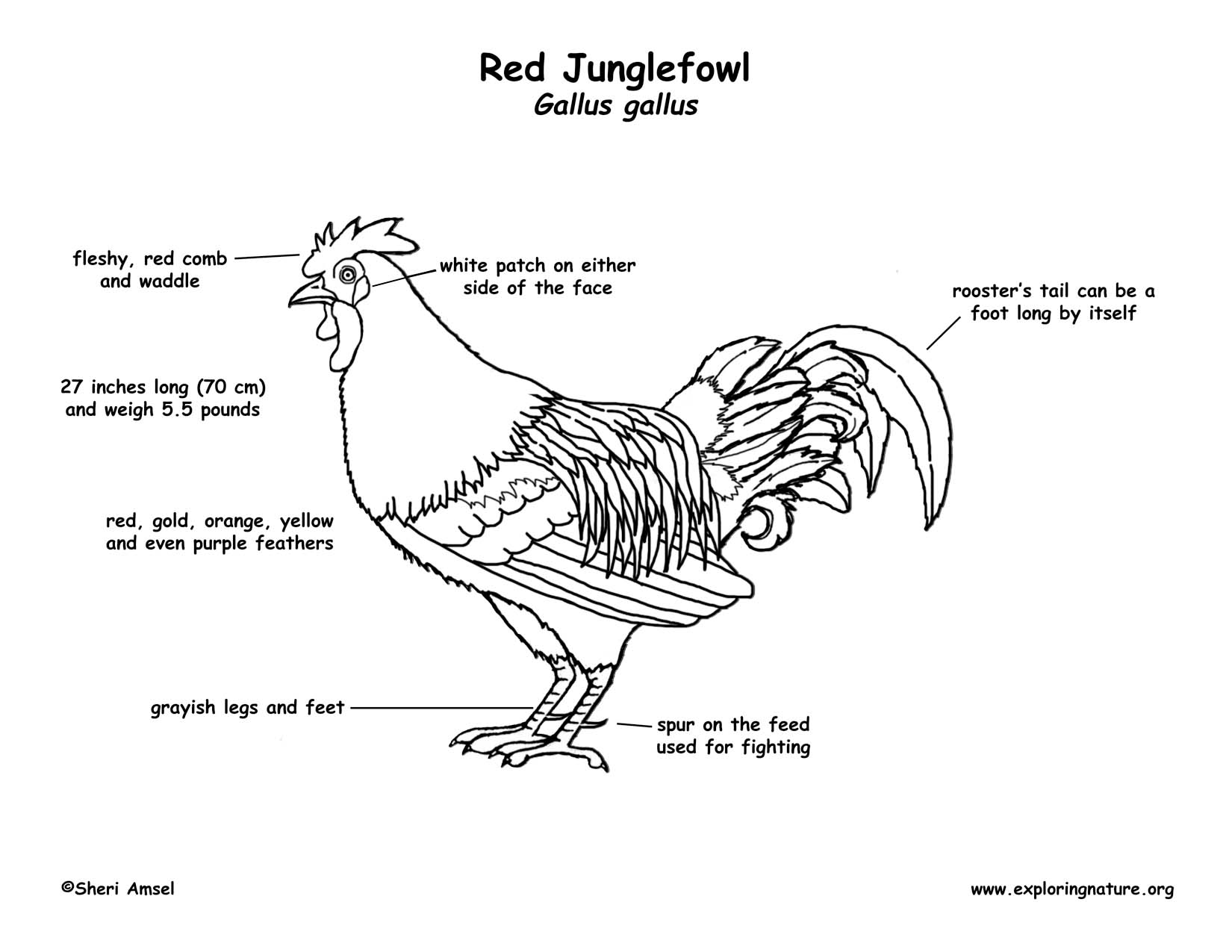 2. Egg-laying breed – White Leghorn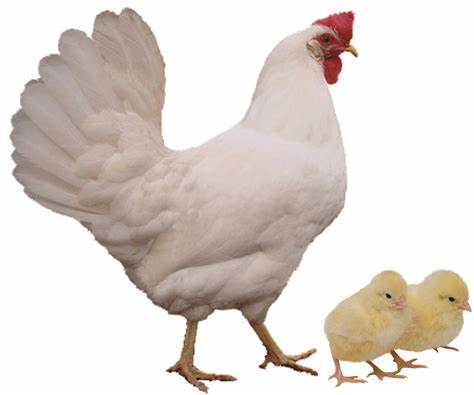 3. Egg-laying breed – Black Leghorn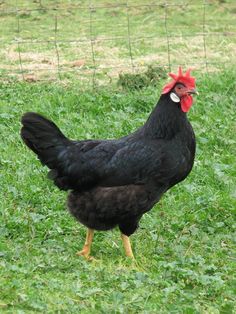 4. Egg-laying breed – Red Leghorn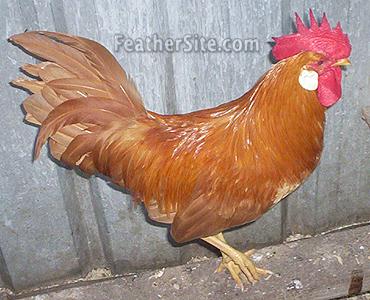 5. Rhode Island Red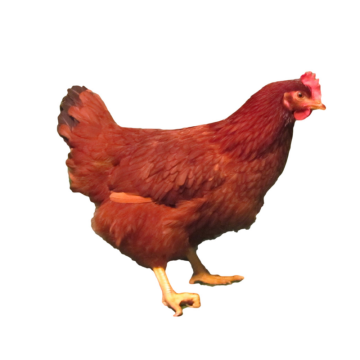 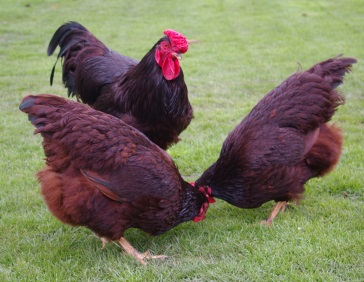 6. Light Sussex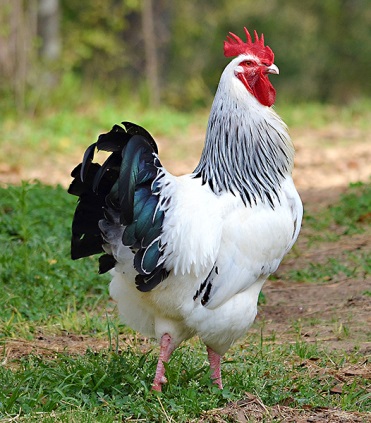 7. HybridUses: Utility – eggs / meat and as pets.
Eggs: Hybrid layers: usually more pure breeds.
Hybrid Chickens are cross-bred from pure breeds such as the Light Sussex, Rhode Island Red or Leghorn. There are hybrid table birds and more common for backyard chicken keepers, hybrid layers.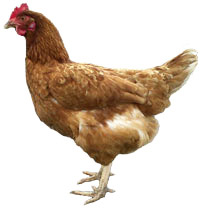 AGRICULTUREAGRICULTURETOPIC: POULTRYSection 8: Breeds and Improvement of stock (Cont...)Objectives: Identify different breeds present in VanuatuIdentify the characteristics required in good breeding stockSuggest simple ways to improve the stock of chickens raised in the village   Objectives: Identify different breeds present in VanuatuIdentify the characteristics required in good breeding stockSuggest simple ways to improve the stock of chickens raised in the village   AGRICULTUREAGRICULTURETOPIC: POULTRYSection 8: Breeds and Improvement of stock (Cont...)Objectives: Identify different breeds present in VanuatuIdentify the characteristics required in good breeding stockSuggest simple ways to improve the stock of chickens raised in the village   Objectives: Identify different breeds present in VanuatuIdentify the characteristics required in good breeding stockSuggest simple ways to improve the stock of chickens raised in the village   AGRICULTUREAGRICULTURETOPIC: POULTRYSection 11: Different management systemsObjectives: Describe the 3 farm management systems (include advantages & disadvantages)Describe a system of intensive management based upon the use of a battery house and give reasons why this system is not widely used in VanuatuDescribe the systems of management based upon the use of:Simple nest boxesPoultry house made of bush materialsObjectives: Describe the 3 farm management systems (include advantages & disadvantages)Describe a system of intensive management based upon the use of a battery house and give reasons why this system is not widely used in VanuatuDescribe the systems of management based upon the use of:Simple nest boxesPoultry house made of bush materials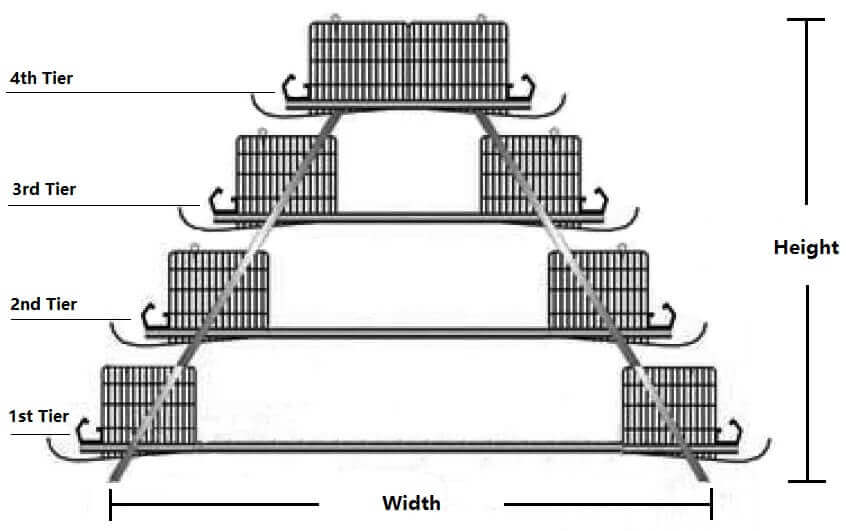 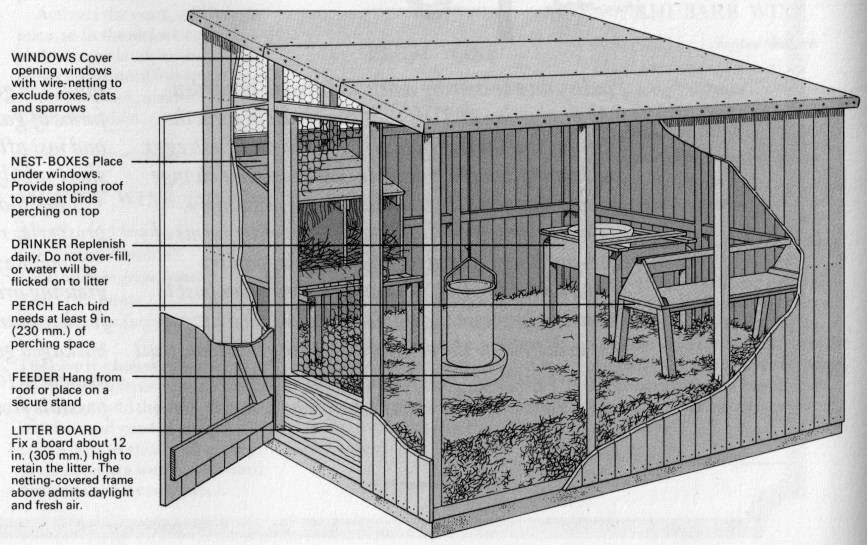 AGRICULTUREAGRICULTURETOPIC: POULTRYSection: 1 - 11Objectives: Topic reviewObjectives: Topic reviewWhat have you learnt?What you still do not understandWhat you still want to learnMale chickenFemale chickenEnergyProteinVitamins and mineralsDisease/ Parasite/ViceSymptom/signControl/ PreventionCoccidiosisEgg peckingLice Management SystemAdvantageDisadvantage1. Extensive System2. Semi- Intensive system3. Intensive System